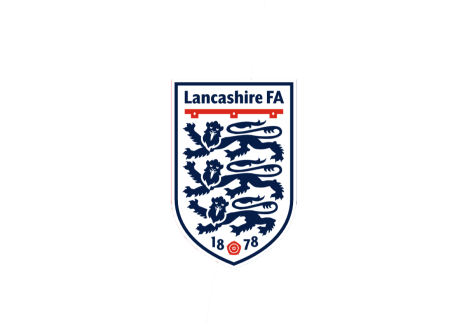 MEETINGS & EVENTS - ROOMS FOR HIREFull Day 9am-5pm / Half Day 9am-1pm or 1pm-5pm / Evening 5pm-10pm/earlier and later room times are available upon reuqestCATERING & REFRESHMENTS OPTIONSEQUIPMENT HIREThe Sir Tom Finney Suite has a state of the art 85” 4K HD Smart TV, Presidents Suite has a 75” 4K HD Smart TV & Coach Seminar Room comes fitted with high-tech multimedia projectors and screens.  Smart Board equipment is also available in the Coach Seminar Room and wireless internet connection in all rooms. Laptops are not provided but can be hired by the Association should you wish to use the equipment, the following equipment is also available for hire:All rates are exclusive of VAT at the current rate. The Association reserves the right to amend these rates in the event of changes in the rate of VAT or the introduction of any new governmental levy.The County Ground | Thurston Road | Leyland | PR25 2LFT 01772 624000 | F 01772 624700info@lancashirefa.comKirsten.hunt@LancashireFA.com | www.LancashireFA.comRegistered in England: 3760324 | VAT Registration Number: 175 0589 45SIR TOM FINNEY SUITEUp to 120 persons – Theatre StyleUp to 80 persons – Boardroom/Cabaret style £190 per day£110 per half day£120 per eveningPRESIDENTS SUITEUp to 40 persons – Theatre StyleUp to 25 persons – Boardroom style£125 per day£90 per half day£100 per eveningCOACH SEMINAR ROOMUp to 30 persons – Theatre StyleUp to 25 persons – Boardroom style£120 per day£85 per half day£90 per eveningSEMINAR ROOM(2 available)S1 & S2 Up to 8 persons£90 per day£65 per half day£70 per eveningCost per personPlease x as requiredNo Catering or Refreshments Required£0Single serving of Tea/Coffee/Biscuits£2.50Unlimited Tea/Coffee/Biscuits£4.00Unlimited Tea/Coffee/Snacks£5.25Mineral Water 500ml & Cordials £1.00Fresh Fruit Basket£1.00Morning Pastries£1.00Bacon & Sausage Sandwiches£3.75Selection of Cold Sandwiches, crisps & cakes£7.00One Hot Dish and Accompaniments-choose from:Selection of Pies, peas, gravy & new potatoes£9.95Chilli Con Carne, rice & garlic bread£9.95Selection of Pizzas & a pasta dish£9.95Chicken Curry, rice & naan bread£9.95Beef Lasagne, garlic bread & green salad£9.95Cold Buffet and Selection of Desserts£11.95Selection of Desserts£2.00Hot & Cold Buffet and Selection of Desserts£ 13.50Cost per itemPlease tick if requiredLaptop£25.00Flip Chart, pens and stand£20.00